中共乌海市委员会直属机关工作委员会2021年度决算公开报告目录第一部分 部门基本情况一、主要职能职责二、部门 机构设置及决算单位构成情况第二部分 2021年度部门决算情况说明一、关于2021年度预算执行情况分析二、关于2021年度决算情况说明（一）关于收支情况总体说明（二）关于2021年度收入决算情况说明（三）关于2021年度支出决算情况说明（四）关于2021年度财政拨款收入支出决算总体情况说明（五）关于2021年度一般公共预算财政拨款支出决算情况说明（六）关于2021年度一般公共预算财政拨款基本支出决算情况说明（七）关于2021年度财政拨款“三公”经费支出决算情况说明  1、财政拨款“三公”经费支出决算总体情况说明  2、财政拨款“三公”经费支出决算具体情况说明（八）关于2021年度政府性基金预算财政拨款支出决算情况说明（九）关于2021年度国有资本经营预算支出决算情况说明（十）关于2021年度项目支出决算情况说明（十一）政府采购支出情况（十二）机关运行经费支出情况（十三）国有资产占用情况三、预算绩效评价工作开展情况（一）预算绩效管理工作开展情况（二）部门决算中项目绩效自评结果（三）部门评价项目绩效评价结果第三部分 名词解释第四部分 决算公开联系方式及信息反馈渠道第五部分 部门决算公开表一、收入支出决算总表二、收入决算表三、支出决算表四、财政拨款收入支出决算总表五、项目收入支出决算表六、一般公共预算财政拨款支出决算表七、一般公共预算财政拨款基本支出决算明细表八、政府性基金预算财政拨款收入支出决算表九、国有资本经营预算财政拨款收入支出决算表十、财政拨款“三公”经费支出决算表十一、机关运行经费支出、国有资产占用情况及政府采购支出信息表      十二、项目支出绩效自评表十三、项目支出绩效评价自评报告第一部分 部门基本情况一、主要职能职责 (一)统一组织、规划、部署市直属机关党的工作，提出加强和改进机关党的建设的意见和建议，研究制定工作规划并抓好组织实施。(二)指导市直机关党的政治建设、思想建设、组织建设、作风建设、纪律建设，把制度建设贯穿其中，深入推进反腐败斗争。(三)指导市直属机关各级党组织和广大党员学习马克思列宁主义、毛泽东思想、邓小平理论、“三个代表”重要思想、科学发展观、习近平新时代中国特色社会主义思想。(四)对市直属机关各级党组织、党员领导干部落实党建工作责任制、遵守政治纪律和政治规矩情况进行监督检查，并向市委报告。(五)指导市直属机关各级党组织实施对党员特别是党员领导干部的监督和管理，及时向市委反映各部门领导班子、领导干部的情况。(六)配合市有关部门抓好市直属机关各部门领导班子思想政治建设，参与对市直属机关各部门党员领导干部民主生活会和党组（党委）理论学习中心组学习的督促检查和指导，了解掌握情况，按规定报送情况报告。(七)督促指导市直属机关所属基层党组织按期换届，审批关于召开党员大会或者党员代表大会的请示，审批市直属机关各部门机关党委和机关纪委领导班子的组成及书记、副书记的选举任免。(八)指导市直属机关各级党组织加强基层组织建设做好党员发展、教育和管理等工作。(九)领导市直属机关各部门机关党的纪律检查工作。(十)了解掌握市直属机关工作人员的思想状况，指导市直属机关各级党组织加强思想政治工作和精神文明建设。(十一)领导市直属机关工会、共青团、妇女组织等群团组织的工作，指导市直属机关各级党组织做好党的群众工作。(十二)协同配合有关部门指导、规划、协调、监督、检查市直属机关干部教育培训工作，培训轮训市直属机关党务干部和党支部书记。(十三)完成乌海市委交办的其他任务。二、部门机构设置及决算单位构成情况1.根据单位职责分工，本单位内设机构包括：办公室、组织部、宣传部、党建督查室、群工部、案件审理室本单位无下属单位。2.从决算单位构成看，纳入本单位2021年度部门汇总决算编制范围的预算单位共计1家，详细情况见表：第二部分 2021年度部门决算情况说明一、关于2021年度预算执行情况分析2021年度收入决算总计401.04万元。与年初预算相比，收入总计减少22.37万元，减少5.28%。表1.2021年收入决算数与年初预算数对比分析表单位：万元2021年度收入决算数与年初预算数相比，变动主要原因如下：1.行政运行决算数316.9万元，比年初预算数减少2.62万元，下降0.82%。主要原因：人员调动存在职级差别导致。 2．其他共产党事务支出决算数9.93万元，比年初预算数减少1.07万元，下降9.73%。主要原因：人员调动，人员经费支出相应减少。3.机关事业单位基本养老保险缴费支出决算数23.29，比年初预算数增加0.24万元，增长1.04%。主要原因：新增2名事业编制人员。 4.机关事业单位职业年金缴费支出决算数6.81万元，比年初预算数减少4.71万元，下降40.89%。主要原因：人员调动调整。5.住房公积金决算数18.56万元，比年初预算数减少0.99万元，下降5.06%。主要原因：人员调动调整，存在职级差别。 6. 行政及事业单位医疗决算数11.29万元，比年初预算数减少0.11万元，下降1.02%。主要原因人员调动调整，存在职级差别。2021年度支出决算总计401.04万元。与年初预算相比，支出总计减少22.37万元，减少5.28%。表2.2021年支出决算数与年初预算数对比分析表单位：万元2021年度支出决算数与年初预算数相比，变动主要原因同上。（二）2021年度财政拨款收入决算总计401.04万元。与年初预算相比，收入总计减少22.37万元，减少5.28%。表3.2021年财政拨款收入决算数与年初预算数对比分析表单位：万元2021年度财政拨款收入决算数与年初预算数相比，变动主要原因同上。2021年度财政拨款支出决算总计401.04万元。与年初预算相比，支出总计减少22.37万元，减少5.28%。表4.2021年财政拨款支出决算数与年初预算数对比分析表单位：万元2021年度财政拨款支出决算数与年初预算数相比，变动主要原因同上。二、关于2021年度决算情况说明（一）关于收支情况总体说明本单位2021年度收入总计401.04万元，其中：本年收入合计401.04万元，使用非财政拨款结余0.00万元，年初结转和结余0.00万元。与2020年度相比，收入总计增加1.64万元，增长0.41%。 表5.2021年收入决算数与2020年收入决算算数对比分析表单位：万元2021年度收入决算数与2020年度收入决算数相比，变动主要原因如下：1.行政运行决算数316.9万元，比上年增加8.30万元，增长2.69%。主要原因：在编人员增加及正常工资调标。2.一般行政管理事务决算数9.13万元，比上年增加9.13万元，增长100.00%。主要原因：市委宣传部拨付的用于庆祝中国共产党成立一百周年活动经费。3.其他共产党事务支出决算数9.93万元，比上年减少1.85万元，下降1.68%。主要原因：受疫情影响，开展活动次数减少，花费减少。 4.行政单位离退休决算数2.06万元，比上年减少20.27万元，下降90.77%。主要原因：2020年包含1名退休人员抚恤金丧葬费等。5.机关事业单位基本养老保险缴费支出决算数23.29，比年初预算数增加1.11万元，增长5.00%。主要原因：在编人员增加，机关事业单位基本养老保险缴费支出增加。6.机关事业单位职业年金缴费支出决算数6.81万元，比年初预算数增加2.11万元，增长44.89%。主要原因：在编人员增加，机关事业单位职业年金缴费经费增加。7. 行政及事业单位医疗决算数11.29万元，比年初预算数增加0.59万元，增长5.51%。主要原因：在编人员增加，行政及事业单位医疗保险缴费增加。8.住房公积金决算数18.56万元，比年初预算数增加0.96万元，增长5.45%。主要原因：在编人员增加，机关事业单位公积金缴费经费增加。本单位2021年度支出总计401.04万元，其中：结余分配0.00万元，年末结转和结余0.00万元。与2020年度相比，支出总计增加1.64万元，增长0.41%。表6.2021年支出决算数与2020年支出决算数对比分析表单位：万元2021年度支出决算数与2020年度支出决算数相比，变动主要原因同上。（二）关于2021年度收入决算情况说明本部门2021年度收入合计401.04万元，其中：财政拨款收入401.04万元，占100.00%；事业收入0.00万元，占0.00%；经营收入0.00万元，占0.00%；其他收入0.00万元，占0.00%。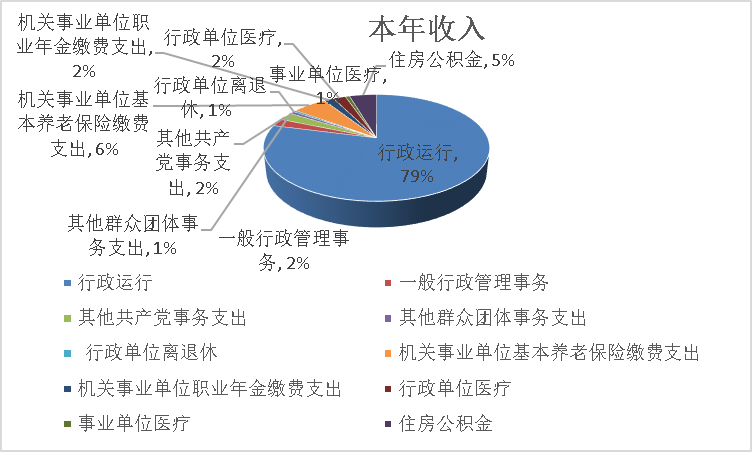 图1：收入决算图 1.拨入行政运行经费316.9万元，用于单位在职人员工资、津补贴和维持单位正常运转的日常公用经费；用于机关事业单位职工社保缴费支出。2. 拨入一般行政管理事务经费9.13万元，用于共产党成立一百周年活动。3.拨入其他群众团体事务支出3.08万元，用于单位上缴工会经费。4. 拨入其他共产党事务支出9.93万元，用于开展庆祝中国共产党成立一百周年活动经费。5.拨入行政单位离退休2.06万元，用于发放退休人员妇女卫生费及取暖费补贴。6.拨入机关事业单位基本养老保险缴费支出23.29万元，用于缴纳在职人员基本养老保险缴费支出单位部分。7.拨入机关事业单位职业年金缴费支出6.81万元，用于缴纳在职人员职业年金缴费支出单位部分。8.拨入行政单位医疗8.44万元，用于缴纳在职人员基本医疗保险单位部分。9.拨入事业单位医疗2.85万元，用于缴纳在职人员基本医疗保险单位部分。10.拨入住房公积金18.56万元，用于缴纳在职人员住房公积金单位部分。（三）关于2021年度支出决算情况说明本部门2021年度支出合计401.04万元，其中：基本支出273.02万元，占68.08%；项目支出128.02万元，占31.92%；经营支出0.00万元，占0.00%。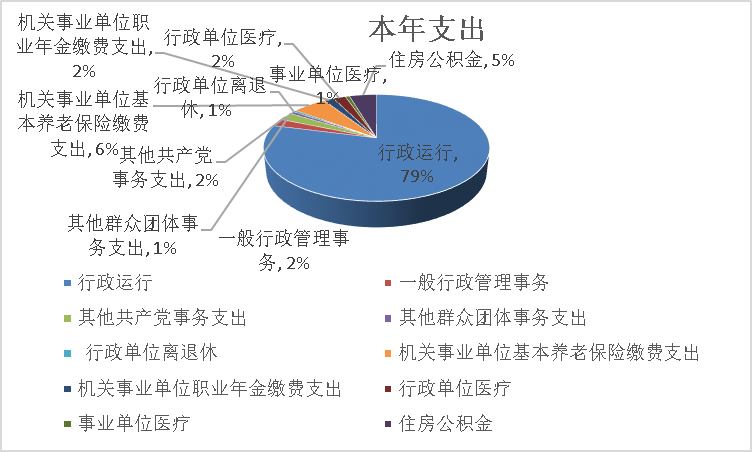 图2：支出决算图1.基本支出273.02万元。其中：人员经费支出244.91万元，占基本支出的89.70%；公用经费支出28.11万元，占基本支出的11.30%。人员经费支出244.91万元。其中：①基本工资71.90万元。②津贴补贴83.90万元。③奖金7.28万元。④伙食补助费0.15万元。⑤绩效工资15.90万元。⑥机关事业单位基本养老保险23.29万元。⑦职业年金缴费6.81万元。⑧职工基本医疗保险缴费11.29万元。⑨其他社会保障缴费0.63万元。⑩住房公积金18.56万元。⑪退休费2.06万元。⑫生活补助3.14万元。⑬其他对个人和家庭的补助0.02万元。公用经费支出28.11万元。其中：①办公费4.64万元。②印刷费1.00万元。③邮电费0.51万元。④差旅费0.17万元。⑤培训费2.68万元。⑥公务接待费0.04万元。⑦工会经费3.08万元。⑧福利费2.58万元。⑨其他交通费11.9万元。⑩其他商品和服务支出1.53万元。项目支出128.02万元。其中：机关党建文化专项经费108.96万元，占项目支出的85.11%。共产党成立一百周年活动经费9.13万元，占项目支出的7.13%。纪工委办案及妇工委活动、党员教育和群团活动业务经费9.93万元，占项目支出的7.77%.机关党建文化专项经费108.96万元办公费2.84万元，用于办公用品、电脑耗材和一些没达到固定资产的日常办公用品。（2）印刷费13.02万元，用于印刷党建笔记本和各类条幅。（3）邮电费0.3万元，用于单位的电话费。（4）差旅费1.23万元，用于完成2021年工作任务的各种调研、参加会议等所需差旅费。（5）租赁费0.3万元，用于党员培训租赁活动场地。（6）三公公务接待费0.09万元，用于接待培训老师费用。（7）劳务费和委托代理费23.89万元，用于智慧党建平台费用。（8）其他商品服务支出48.8万元，用于基层党建支持经费。（9）其他工资福利9万元，用于外聘人员及西部志愿者生活补贴。共产党成立一百周年活动经费9.13万元。租赁费4.8万元，用于共产党成立一百周年活动场地设备等租赁。（2）劳务费2万元，用于共产党成立一百周年人员劳务费。（3）其他商品服务支出2.33万元，用于共产党成立一百周年其他费用。纪工委办案及妇工委活动、党员教育和群团活动业务经费9.93万元（1）劳务费0.1万元，用于纪工委办案人员的培训。（2）租赁费0.07万元，用于纪工委办案人员培训的租赁费。（3）其他商品服务支出9.76，用于开展活动及纪工委办案人员的补贴。（四）关于2021年度财政拨款收入支出决算总体情况说明本单位2021年度财政拨款收入总计401.04万元，其中：年末结转和结余0.00万元，与2020年度相比，收入总计增加1.64万元，增长0.41%。表7.2021年财政拨款收入决算数与2020年财政拨款收入决算算数对比分析表单位：万元2021年度财政拨款收入决算数与2020年度财政拨款收入决算数相比，变动原因与二、（一）关于收支情况总体说明中2021年度收入决算数与2020年度收入决算数对比变动原因相同。本单位2021年度财政拨款支出总计401.04万元，其中：年末结转和结余0.00万元，与2020年度相比，支出总计增加1.64万元，增长0.41%。表8.2021年财政拨款支出决算数与2020年财政拨款支出决算算数对比分析表单位：万元2021年度财政拨款支出决算数与2020年度财政拨款支出决算数相比，变动原因与二、（一）关于收支情况总体说明中2021年度支出决算数与2020年度支出决算数对比变动原因相同。（五）关于2021年度一般公共预算财政拨款支出决算情况说明本部门2021年度一般公共预算财政拨款支出合计401.04万元，其中：基本支出273.02万元，占68.08%；项目支出128.02万元，占31.92%。一般公共预算财政拨款支出401.04万元。与年初预算相比，减少22.37万元，下降5.28%。表9.2021年一般公共预算财政拨款支出决算数与年初预算数对比分析表单位：万元1.一般公共服务（类）（1）行政运行。年初预算333.60万元，决算支出339.04万元，完成年初预算的101.63%。决算数与年初预算数的差异原因：正常工资调标。（2）其他共产党事务支出。年初预算11.00万元，决算支出9.93万元，完成年初预算的90.27%。决算数与年初预算数的差异原因：疫情原因，我单位开展活动减少。（3）其他群众团体事务支出。年初预算3.08万元，决算支出3.08万元，完成年初预算的100.00%。2.社会保障和就业支出（类）（1）行政单位离退休。年初预算2.29万元，决算支出2.06万元，完成年初预算的89.96%。决算数与年初预算数的差异原因：1名离退休人员去世。（2）机关事业单位基本养老保险缴费支出。年初预算23.05万元，决算支出23.29万元，完成年初预算的101.04%。决算数与年初预算数的差异原因：在编人员增加。（3）机关事业单位职业年金缴费支出。年初预算11.52万元，决算支出6.81万元，完成年初预算的59.12%。决算数与年初预算数的差异原因：2021年度我单位调出人员职业年金做实。3.卫生健康支出（类）（1）行政单位医疗。年初预算8.73万元，决算支出8.44万元，完成年初预算的96.68%。决算数与年初预算数的差异原因：人员调动，存在职级差别。（2）事业单位医疗。年初预算2.67万元，决算支出2.85万元，完成年初预算的106.74%。决算数与年初预算数的差异原因：新增2名事业编制人员。4.住房保障支出（类）（1）住房公积金。年初预算19.55万元，决算支出18.56万元，完成年初预算的94.94%。决算数与年初预算数的差异原因：人员调动，存在职级差别。。（六）关于2021年度一般公共预算财政拨款基本支出决算情况说明本单位2021年度一般公共预算财政拨款基本支出273.02万元，其中：人员经费244.91万元，主要包括：基本工资71.90万元；津贴补贴83.90万元；奖金7.28万元；伙食补助费0.15万元；绩效工资15.90万元；机关事业单位基本养老保险23.29万元；职业年金缴费6.81万元；职工基本医疗保险缴费11.29万元；其他社会保障缴费0.63万元；住房公积金18.56万元；退休费2.06万元；生活补助3.14万元；其他对个人和家庭的补助0.02万元。人员经费较上年减少14.89万元，主要原因是：2021年度我单位因工作需要，调动2名县处级领导干部，因人员减少，人员经费支出相应减少。公用经费28.11万元，主要包括：办公费4.64万元；印刷费1.00万元；邮电费0.51万元；差旅费0.17万元；培训费2.68万元；公务接待费0.04万元；工会经费3.08万元；福利费2.58万元；其他交通费11.9万元；其他商品和服务支出1.53万元。公用经费较上年减少57.49万元，主要原因是：2020年部分项目支出包含在公用经费中。（七）关于2021年度财政拨款“三公”经费支出决算情况说明1、财政拨款“三公”经费支出决算总体情况说明本部门2021年度财政拨款“三公”经费预算为0.60万元，支出决算为0.13万元，完成预算的22.43%，其中：因公出国（境）费预算为0.00万元，支出决算为0.00万元，完成预算的0.00%；公务用车购置及运行维护费预算为0.00万元，支出决算为0.00万元，完成预算的0.00%；公务接待费预算为0.60万元，支出决算为0.13万元，完成预算的22.43%。2021年度财政拨款“三公”经费支出决算与预算差异情况的原因：按照上级财政部门规定,厉行节约,逐渐减少“三公”经费的支出。2、财政拨款“三公”经费支出决算具体情况说明本部门2021年度财政拨款“三公”经费支出0.13万元，因公出国（境）费支出0.00万元，占“三公”经费支出的0.00%；公务用车购置及运行维护费支出0.00万元，占0.00%；公务接待费支出0.13万元，占100.00%。具体情况如下：因公出国（境）费支出0.00万元。全年因公出国（境）团组0个，累计0人次。较上年增加0.00万元，主要原因是我单位2021年度无因公出国（境）业务发生。公务用车购置及运行维护费支出0.00万元。其中：公务用车购置支出0.00万元，车均购置费0.00万元，公务用车购置支出较上年增加0.00万元，主要原因是我单位2021年度无公务用车。公务用车运行维护费支出0.00万元，车均运维费0.00万元，公务用车运行维护费支出较上年减少0.06万元，主要原因是我单位2021年度无公务用车，财政拨款开支的公务用车保有量为0辆。公务接待费支出0.13万元。其中：国内公务接待费0.13万元，接待2批次，共接待14人次。主要用于接待上级领导的考察、调研。国（境）外接待费0.00万元，接待0批次，共接待0人次。公务接待费支出较上年增加0.13万元，主要用于接待上级领导的考察、调研。（八）关于2021年度政府性基金预算财政拨款支出决算情况说明2021年度政府性基金预算收入决算0.00万元。与上年相比，增加0.00万元，增长0.00%，变动原因：我单位本年无政府性基金预算拨款支出。支出决算0.00万元。与上年相比，增加0.00万元，增长0.00%。变动原因：我单位本年无政府性基金预算拨款支出。（九）关于2021年度国有资本经营预算支出决算情况说明2021年度国有资本经营预算收入决算0.00万元，与上年相比，与上年相比，增加0.00万元，增长0.00%；支出决算0.00万元。与上年相比，增加0.00万元，增长0.00%，变动原因：我单位本年无国有资本经营预算拨款支出。（十）关于2021年度项目支出决算情况说明2021年，部门（单位）预算安排项3个，实施项目3个，完成项目3个，项目支出总金额128.02万元。财政本年拨款金额128.02万元，财政拨款结转结余0.00万元，其他资金结转结余0.00万元。 （十一）政府采购支出情况本部门2021年度政府采购支出合计0.00万元，其中：政府采购货物支出0.00万元，比2020年增加0.00万元，增长0.00%，政府采购工程支出0.00万元，比2020年增加0.00万元，增长0.00%，主要原因是：我单位2021年度无政府采购相关业务发生。授予中小企业合同金额0.00万元，占政府采购支出合同总额的0.00%。其中：授予小微企业合同金额0.00万元，占政府采购支出合同总额的0.00%。（十二）机关运行经费支出情况本部门2021年度机关运行经费支出28.11万元，比2020年减少57.49万元，降低67.16%。主要原因是：2020年部分项目支出包含在公用经费中。 （十三）国有资产占用情况截至2021年12月31日，本部门共有车辆0辆，其中，副部（省）级及以上领导用车0辆、主要领导干部用车0辆、机要通信用车0辆、应急保障用车0辆、执法执勤用车0辆、特种专业技术用车0辆、离退休干部用车0辆、其他用车0辆；单位价值50万元以上通用设备0台（套），主要是我单位无单位价值50万元以上通用设备，比2020年增加0.00台（套），主要原因是我单位无单位价值50万元以上通用设备;单位价值100万元以上专用设备0台（套），主要是我单位无单位价值100万元以上通用设备，比2020年增加0.00台（套），主要原因是我单位无单位价值100万元以上通用设备。三、预算绩效评价工作开展情况（一）预算绩效管理工作开展情况根据预算绩效管理要求，我单位组织对2021年度一般公共预算项目支出全面开展绩效自评，其中，一级项目3个，共涉及资金128.02万元，占一般公共预算项目支出总额的100%；政府性基金预算项目0个。组织对“ 机关党建文化业务专项 ”、“纪工委办案及妇工委活动业务专项 ”“党员教育和群团活动”等3个项目开展了部门评价，认为以上项目支出严格按预算要求执行，科学合理使用，充分发挥资金利用效率。涉及一般公共预算支出128.02万元，政府性基金支出0万元。其中，对“ 机关党建文化专项 ”、“纪工委办案及妇工委活动业务专项 ”“党员教育及群团活动业务经费”等3个项目未委托相关第三方机构开展绩效评价。（二）部门决算中项目绩效自评结果我部门今年在在部门决算中反映“ 机关党建文化业务专项 ”、“纪工委办案及妇工委活动业务经费专项 ”“党员教育及群团活动业务专项”等3个一般公共预算项目的绩效自评结果。1.机关党建文化专项 项目自评综述：根据年初设定的绩效目标，项目自评得分98分。全年预算数为110万元，执行数为108.96万元，完成预算的99%。项目绩效目标完成情况：机关党建文化专项资金，项目实施过程中年度目标基本合理，项目资金使用比较规范，能够通过开展大型党建主题活动、党务干部培训，增强基层党务干部业务知识，提高党务工作者业务水平；通过对困难党员慰问和对优秀党员及优秀基层党组织进行表彰奖励并给予经费支持，保障工作顺利开展。发现的主要问题及原因：预算项目绩效评价工作尚不完善。下一步改进措施：加强对绩效管理相关人员开展学习和培训， 提升工作人员业务素质及思想认识，将绩效评价融入到绩效管理的整个过程，提高绩效评价的效率和效果。2.“纪工委办案及妇工委活动经费”项目自评综述：根据年初设定的绩效目标，项目自评得分98分。全年预算数为6万元，执行数为5.2万元，完成预算的86.7%。项目绩效目标完成情况：纪工委办案及妇工委活动业务专项资金，项目实施过程中年度目标基本合理，项目资金使用比较规范，通过深入推进党风廉政建设和反腐败工作，营造风清气正的干事环境；开展市直机关妇工委活动,提高妇女干部业务素质。发现的主要问题及原因：预算项目绩效评价工作尚不完善。下一步改进措施：预算项目绩效评价工作尚不完善。3.“党员教育和群团活动业务经费”项目自评综述：根据年初设定的绩效目标，项目自评得分98分。全年预算数为5万元，执行数为4.73万元，完成预算的94%。项目绩效目标完成情况：主要通过开展机关干部教育培训工作，增强党员业务能力，保障工作顺利进行，组织群体活动，增强职工凝聚力。财政资金到位及时支付率100% ，该项业务经费的拨付增强了党员的业务能力，提高了职工的凝聚力。发现的主要问题及原因：预算项目绩效评价工作尚不完善。下一步改进措施：加强对绩效管理相关人员开展学习和培训， 提升工作人员业务素质及思想认识，将绩效评价融入到绩效管理的整个过程，提高绩效评价的效率和效果。（三）部门评价项目绩效评价结果。以“ 机关党建文化专项” 项目为例，绩效评价综合得分为98分，绩效评价结果为“优”。 第三部分 名词解释（一）财政拨款收入：指本年度从本级财政部门取得的财政拨款，包括一般公共预算财政拨款、政府性基金预算财政拨款和国有资本经营预算财政拨款。（二）事业收入：指事业单位开展专业业务活动及其辅助活动取得的收入；事业单位收到的财政专户实际核拨的教育收费等资金。（三）经营收入：指事业单位在专业业务活动及其辅助活动之外开展非独立核算经营活动取得的收入。（四）其他收入：指单位取得的除上述收入以外的各项收入，包括未纳入财政预算的投资收益、银行存款利息收入、租金收入、捐赠收入、事业单位固定资产出租收入等。各单位从本级财政部门以外的同级单位取得的经费、从非本级财政部门取得的经费，以及行政单位收到的财政专户管理资金。（五）使用非财政拨款结余：指事业单位使用以前年度积累的非财政拨款结余弥补当年收支差额的金额。（六）年初结转和结余：指以前年度支出预算因客观条件变化未执行完毕、结转到本年度按有关规定继续使用的资金。（七）结余分配：指事业单位按照会计制度规定缴纳的所得税以及从非财政拨款结余中提取的职工福利基金、事业基金等。（八）年末结转和结余：指单位本年度或以前年度预算安排、因客观条件发生变化未全部执行或未执行，结转到以后年度继续使用的资金，或项目已完成等产生的结余资金。（九）基本支出：指为保障机构正常运转、完成日常工作任务而发生的人员经费和公用经费。其中：人员经费指政府收支分类经济科目中的“工资福利支出”和“对个人和家庭的补助”；公用经费指政府收支分类经济科目中除“工资福利支出”和“对个人和家庭的补助”外的其他支出。（十）项目支出：指在基本支出之外为完成特定任务和事业发展目标所发生的支出。（十一）经营支出：指事业单位在专业业务活动及其辅助活动之外开展非独立核算经营活动发生的支出。（十二）“三公”经费：指用财政拨款安排的因公出国（境）费、公务用车购置及运行维护费、公务接待费。其中，因公出国（境）费反映单位公务出国（境）的国际旅费、国外城市间交通费、住宿费、伙食费、培训费、公杂费等支出；公务用车购置费反映单位公务用车购置支出（含车辆购置税）；公务用车运行维护费反映单位按规定保留的公务用车燃料费、维修费、过路过桥费、保险费、安全奖励费用等支出；公务接待费反映单位按规定开支的各类公务接待（含外宾接待）支出。（十三）机关运行经费：指行政单位和参照公务员法管理的事业单位使用一般公共预算财政拨款安排的基本支出中的日常公用经费支出。未包含行政单位或参照公务员法管理事业单位的部门，参照此口径公开本部门的日常公用经费，并与预算公开保持一致。（十四）工资福利支出（支出经济分类科目类级）：反映单位开支的在职职工和编制外长期聘用人员的各类劳动报酬，以及为上述人员缴纳的各项社会保险费等。（十五）商品和服务支出（支出经济分类科目类级）：反映单位购买商品和服务的支出（不包括用于购置固定资产的支出、战略性和应急储备支出）。（十六）对个人和家庭的补助（支出经济分类科目类级）：反映用于对个人和家庭的补助支出。（十七）资本性支出（支出经济分类科目类级）：反映非各级发展与改革部门集中安排的用于购置固定资产、战略性和应急性储备、土地和无形资产，以及构建基础设施、大型修缮和财政支持企业更新改造所发生的支出。第四部分 决算公开联系方式及信息反馈渠道本单位决算公开信息反馈和联系方式：联系人：王雅婧   联系电话：0473-2999527 第五部分 单位决算公开表详见附表：单位决算公开表11张表，项目支出绩效自评表3张，项目支出绩效评价自评报告3份。序号单位名称1中共乌海市委员会直属机关工作委员会（本级）功能科目编码项目名称本年收入年初预算增（减）数增（减）%2013601行政运行316.9319.52-2.62-0.82%2013602一般行政管理事务9.130.009.13100.00%2013699其他共产党事务支出9.9311.00-1.07-9.73%2012999其他群众团体事务支出3.083.080.000.00%2080501  行政单位离退休2.062.29-0.23-10.04%2080505机关事业单位基本养老保险缴费支出23.2923.050.241.04%2080506机关事业单位职业年金缴费支出6.8111.52-4.71-40.89%2101101行政单位医疗8.448.73-0.29-3.32%2101102事业单位医疗2.852.670.186.74%2210201住房公积金18.5619.55-0.99-5.06%合计401.04423.41-22.37-5.28%功能科目编码项目名称本年支出年初预算增（减）数增（减）%2013601行政运行316.9319.52-2.62-0.82%2013602一般行政管理事务9.130.009.13100.00%2013699其他共产党事务支出9.9311.00-1.07-9.73%2012999其他群众团体事务支出3.083.080.000.00%2080501  行政单位离退休2.062.29-0.23-10.04%2080505机关事业单位基本养老保险缴费支出23.2923.050.241.04%2080506机关事业单位职业年金缴费支出6.8111.52-4.71-40.89%2101101行政单位医疗8.448.73-0.29-3.32%2101102事业单位医疗2.852.670.186.74%2210201住房公积金18.5619.55-0.99-5.06%合计401.04423.41-22.37-5.28%功能科目编码项目名称本年收入年初预算增（减）数增（减）%2013601行政运行316.9319.52-2.62-0.82%2013602一般行政管理事务9.130.009.13100.00%2013699其他共产党事务支出9.9311.00-1.07-9.73%2012999其他群众团体事务支出3.083.080.000.00%2080501  行政单位离退休2.062.29-0.23-10.04%2080505机关事业单位基本养老保险缴费支出23.2923.050.241.04%2080506机关事业单位职业年金缴费支出6.8111.52-4.71-40.89%2101101行政单位医疗8.448.73-0.29-3.32%2101102事业单位医疗2.852.670.186.74%2210201住房公积金18.5619.55-0.99-5.06%合计401.04423.41-22.37-5.28%功能科目编码项目名称本年支出年初预算增（减）数增（减）%2013601行政运行316.9319.52-2.62-0.82%2013602一般行政管理事务9.130.009.13100.00%2013699其他共产党事务支出9.9311.00-1.07-9.73%2012999其他群众团体事务支出3.083.080.000.00%2080501  行政单位离退休2.062.29-0.23-10.04%2080505机关事业单位基本养老保险缴费支出23.2923.050.241.04%2080506机关事业单位职业年金缴费支出6.8111.52-4.71-40.89%2101101行政单位医疗8.448.73-0.29-3.32%2101102事业单位医疗2.852.670.186.74%2210201住房公积金18.5619.55-0.99-5.06%合计401.04423.41-22.37-5.28%功能科目编码项目名称本年收入上年收入增（减）数增（减）%2013601行政运行316.9308.068.302.69%2013602一般行政管理事务9.1309.13100%2013699其他共产党事务支出9.9310.98-1.851.68%2012999其他群众团体事务支出3.082.840.248.45%2080501  行政单位离退休2.0622.33-20.2790.77%2080505机关事业单位基本养老保险缴费支出23.2922.181.115.00%2080506机关事业单位职业年金缴费支出6.814.702.1144.89%2101101行政单位医疗8.448.380.060.72%2101102事业单位医疗2.852.320.5322.84%2210201住房公积金18.5617.60.965.45%合计401.04399.41.640.41%功能科目编码项目名称本年支出上年支出增（减）数增（减）%2013601行政运行316.9308.068.302.69%2013602一般行政管理事务9.1309.13100%2013699其他共产党事务支出9.9310.98-1.851.68%2012999其他群众团体事务支出3.082.840.248.45%2080501  行政单位离退休2.0622.33-20.2790.77%2080505机关事业单位基本养老保险缴费支出23.2922.181.115.00%2080506机关事业单位职业年金缴费支出6.814.702.1144.89%2101101行政单位医疗8.448.380.060.72%2101102事业单位医疗2.852.320.5322.84%2210201住房公积金18.5617.60.965.45%合计401.04399.41.640.41%功能科目编码项目名称本年财政拨款收入上年财政拨款收入增（减）数增（减）%2013601行政运行316.9308.068.302.69%2013602一般行政管理事务9.1309.13100%2013699其他共产党事务支出9.9310.98-1.851.68%2012999其他群众团体事务支出3.082.840.248.45%2080501  行政单位离退休2.0622.33-20.2790.77%2080505机关事业单位基本养老保险缴费支出23.2922.181.115.00%2080506机关事业单位职业年金缴费支出6.814.702.1144.89%2101101行政单位医疗8.448.380.060.72%2101102事业单位医疗2.852.320.5322.84%2210201住房公积金18.5617.60.965.45%合计401.04399.41.640.41%功能科目编码项目名称本年财政拨款支出上年财政拨款支出增（减）数增（减）%2013601行政运行316.9308.068.302.69%2013602一般行政管理事务9.1309.13100%2013699其他共产党事务支出9.9310.98-1.851.68%2012999其他群众团体事务支出3.082.840.248.45%2080501  行政单位离退休2.0622.33-20.2790.77%2080505机关事业单位基本养老保险缴费支出23.2922.181.115.00%2080506机关事业单位职业年金缴费支出6.814.702.1144.89%2101101行政单位医疗8.448.380.060.72%2101102事业单位医疗2.852.320.5322.84%2210201住房公积金18.5617.60.965.45%合计401.04399.41.640.41%功能科目编码项目名称本年预算数本年决算数预算完成率201一般公共服务类333.60339.04101.63%2013601行政运行319.52316.999.18%2013699其他共产党事务支出11.009.9390.27%2012999其他群众团体事务支出3.083.08100%208社会保障和就业支出36.8632.1687.25%2080501行政单位离退休2.292.0689.96%2080505机关事业单位基本养老保险缴费支出23.0523.29101.04%2080506机关事业单位职业年金缴费支出11.526.8159.12%210卫生健康支出33.4011.2933.80%2101101行政单位医疗8.738.4496.68%2101102事业单位医疗2.672.85106.74%221住房保障支出19.5518.5694.94%2210201住房公积金19.5518.5694.94%合计合计423.41401.0494.72%